湖南医药学院  吉首大学  2020届医卫类毕业生网络视频双选会邀  请  函尊敬的用人单位、2020届医卫类毕业生：    衷心感谢各用人单位长期以来对我们毕业生就业工作的关注和大力支持，感谢同学们的理解与配合。           为坚决贯彻中央关于打赢新型冠状病毒感染肺炎疫情防控阻击战的决策部署，切实做好疫情防控期间毕业生就业指导服务工作，加强学校与用人单位的交流沟通，搭建毕业生与用人单位之间安全、便捷、高效的线上精准对接平台，我们定于2020年4月16日举办“吉首大学＆湖南医药学院2020届医卫类毕业生网络视频双选会”，诚挚邀请各用人单位前来选贤纳才！现将有关事宜通知如下：    一、网络视频双选会安排    报名时间：2020年4月1日-4月15日    举办时间：2020年4月16日（星期四）8:00—17:00    主办：吉首大学          湖南医药学院    协办：云校招    形式：网络视频双选会    二、用人单位报名及参会    1.报名。用人单位报名网址：hr.bysjy.com.cn，用人单位点击登录（无账号点击注册，账号认证通过后再报名）→后台点击视频双选会→云就业视频双选会-吉首大学＆湖南医药学院2020届医卫类毕业生网络视频双选会→进入点击“报名”→填写职位、面试官等信息→提交等待审核。    2.用人单位参会方法。单位PC端参会。招聘会当天PC端进入招聘会会场→单位登录→进入视频面试间→面试列表中选择在线求职者，点击“立即沟通”→进行视频沟通。更多人才需求可提前点击“去邀约面试”进入人才大厅邀约，邀约被同意后即可面试。视频挂断后，单位给出面试结果“合格”或者“不合格”，以及相关备注，以便后续查看。    三、毕业生参会    1.登录。毕业生使用手机微信搜索关注云就业“快招聘”小程序或扫描下方二维码进入点击“双选会”即可进到视频双选会专区。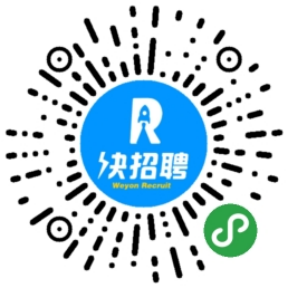     2.信息匹配。首次进入系统后，可以选择“云就业匹配”或“使用当前微信手机号”登录/注册，并按照提示完成资料填写。    3.参会。点击“双选会”，搜索选择“吉首大学＆湖南医药学院2020届医卫类毕业生网络视频双选会”进入后，可提前点击“报名进入会场”进行报名（简历完善度需要在75%以上，如果简历未完善，请点击“简历”进行完善）。    四、生源信息    吉首大学2020届毕业生中有医卫类专业毕业生700人，其中，本科毕业生580人（临床医学218人，针灸推拿学75人，医学检验技术50人，医学影像技术39人，护理学80人，药学58人，制药工程60人），专科毕业生79人（护理），专业硕士研究生41人（内科学硕士21人，外科学硕士11人，儿科硕士5人，妇产科学硕士4人）。湖南医药学院2020届毕业生共计2057人，其中本科毕业生1172人（临床医学478人，医学影像技术68人，康复治疗学115人，护理学191人，药学184人，医学检验技术136人），专科毕人业生 885人（临床医学144人，医学影像技术50人，医学美容技术33人，针灸推拿54人，护理329人，药学68人，医学检验技术37人，口腔医学152人，药品经营与管理18人）。    五、注意事项    1.本场网络视频双选会为吉首大学＆湖南医药学院2020届医卫类毕业生网络视频双选会，为提升视频双选会质量和水平，组织方将根据单位岗位与毕业生专业需求匹配度，对申请单位进行筛选审核，确定一定规模的单位参会，如未通过报名审核，敬请理解。    2.招聘过程中，不得出现虚假信息、传销信息、带歧视字眼等信息，一经发现，取消其参加资格。    3.用人单位可于报名审核通过后进行“测试设备”，检查摄像头、麦克风等设备是否可以正常使用。    4.本次双选会全程不收取任何费用，为用人单位和毕业生免费提供支持和服务。    六、联系方式    吉首大学联系人及联系电话：    招生就业处：杨老师15974422190    各  学  院：冯老师15107408174（医学院）                闫老师15074329709（生物资源与环境科学学院）                魏老师18374394167（化学化工学院）湖南医药学院联系人及联系电话：招生就业处：张老师18774551898各  学  院：杨老师13787561585（医学院）韩老师 15115162889（护理学院）丁老师 13807444306（药学院）慕老师 15115118610（检验医学院）彭老师 18942058059（康复医学与保健学院）曾老师 15974038887（医学人文与管理学院）韩老师 18692549685（口腔医学院）    如有技术操作问题请扫一扫添加客服微信咨询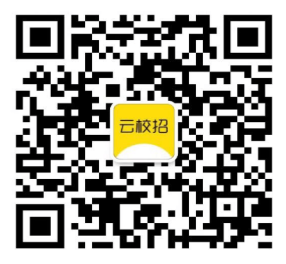                                    湖南医药学院招生就业处吉首大学招生就业处                                       2020年4月2日